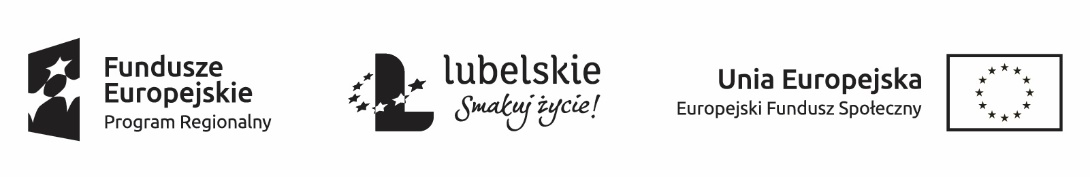 Informacja o wybranym wykonawcy w postępowaniu nr 7/MH/2018 z dnia 8 listopada 2018 r. dotyczącego realizacji usługi cateringowej dla Świetlicy Socjoterapeutycznej oraz Międzygminnego Punktu Konsultacyjno-Doradczego w ramach projektu „Mój HORYZONT”.Zadanie 1. Firma Handlowo-Usługowa "Viki" Renata Skiba ul. Stefana Czarnieckiego 8, 22-100 Chełm, data wpłynięcia oferty : 19 listopad 2018 r. cena: 14 zł brutto  Zadanie 2: Gomi s.c. Zbigniew Górka, Katarzyna Górka, ul. Modrzewiowa 4, 24-320 Poniatowa, data wpłynięcia oferty: 19 listopada 2018 r. , cena: 13 zł brutto